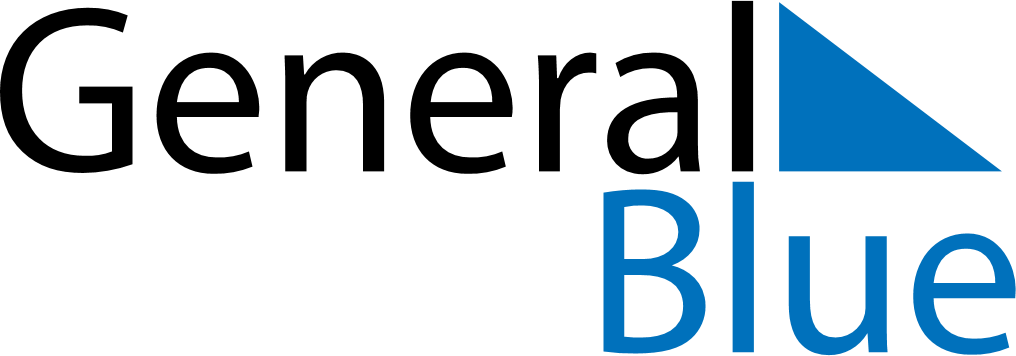 March 2028March 2028March 2028ColombiaColombiaMONTUEWEDTHUFRISATSUN1234567891011121314151617181920212223242526Saint Joseph2728293031